Publicado en Madrid el 18/04/2024 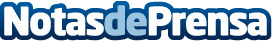 6 de cada 10 managers (58,73%) afirman que su empresa sí sustituye la ausencia de trabajadores, porcentaje que disminuye 0,76 p.p. respecto al pasado añoAsí se extrae de la encuesta que ha realizado Adecco Outsourcing, líder en externalización de procesos auxiliares, a más de 2.000 directores, managers y mandos intermedios representativos de la industria españolaDatos de contacto:Ainhoa de la HeraAdecco646805435Nota de prensa publicada en: https://www.notasdeprensa.es/6-de-cada-10-managers-5873-afirman-que-su Categorias: Nacional Madrid Recursos humanos http://www.notasdeprensa.es